gggtWEALD HARNESS CLUBHave a Go / Fun / Training Day 23rd April 2022Lamb’s FarmOld Hay, Pearsons Green Lane, PADDOCK WOOD TN12 7DGBy Kind Permission of Steve and Jane Lamb		Mobile on The Day 07885 672444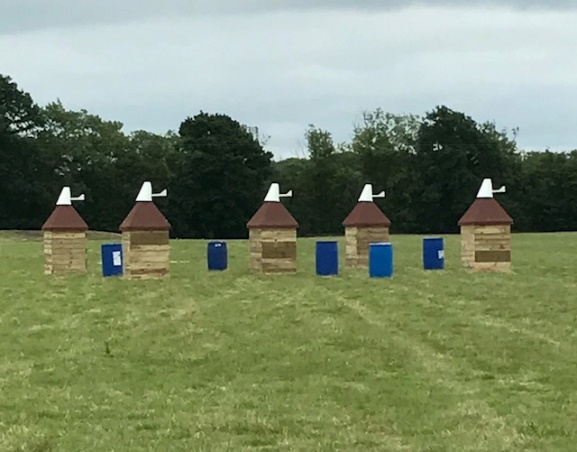 Would you like to come and practice your cones, dressage or obstacles in a safe, grassed, enclosed area? The club will offer 2 full sized dressage arenas (80 x 40 and 50 x 20m).  How often do you get the chance to really practice your dressage, let alone in a proper arena? We will also put out a cones course.  Finally, we will give you 3 obstacles.  Each will be flagged, but as it will only be you driving in there, you can use them how you wish.There will be members from the club to help you, but otherwise, just come and have some fun.  You can choose which elements you wish to do or come and do all of them.  Roll up and get ready (hopefully) for competitions and blow those cobwebs away!  The event will run compliant with COVID19 restrictions & each turnout will have allocated times for each component.  Tea, coffee, squash & cake will be available during the day.   Bring your own lunch.   Marathon dress and marathon width carriages are the order of the day.  Hard hats & body protectors MUST be worn.Entry fee £20.00 per turnout per component (£15 for WHC members) or £50.00 for all 3 components (£40.00 for WHC members).  Directions:From M20 Junction 4: take A228 towards Paddock Wood via Mereworth and by-passing East Peckham.  At the roundabout by the Hop Farm, go straight across and at next round about (approx. 2 miles) turn left into Badsell Road.  At the traffic lights turn right and immediately left into Mascalls Court Road.  Turn left at the end into Mile Oak Road and right opposite the Elm Tree pub into Pearsons Green Lane.  Follow the road pass Willow Lane (on the left) and take next left into Old Hay which is a concrete road.  This is narrow with passing places.  At the end of the concrete road past Scrapco and the Kent Shooting Club there are gates for New Hay Farm.  Go through them onto the unmade road for a further 800 m or so.  Venue and parking at the end of the track on the right near the barn.From A21 at Kippings Cross, turn on B2016 towards Paddock Wood passing through Matfield.  At the traffic lights by Mascalls School turn right into Mascalls Court Road.  Then follow directions above (in italics).Entries close: Tuesday 19th April 2022.  For times ring Jane Lamb for times on Thursday 7 - 9 pm on 07885 672444.  I will endeavour to Facebook them on Weald Harness Club page or email where possible.RULES AND CONDITIONS OF ENTRY1. The decision of the Judges is final2. The organisers reserve the right to alter or cancel the competition in the event of unforeseen circumstances.3. Entry fees will not be refunded except on production of a Veterinary Surgeon's or Doctor's certificate.4. Objections must be made in writing to the Event Secretary, within 15 minutes of the class having been judged, accompanied by a deposit of £10, which shall be returnable should the objection be sustained.5.  Horses/ponies must be 4 years of age or older.6. Junior Whips 14 years and under must be accompanied by a competent named adult when driving.7. Hard hats and body protectors are compulsory for whips and grooms and whilst riding or driving on site.8. All competitors must be covered by adequate Third-Party Insurance and must sign the declaration to this effect on the Entry Form.9. Neither the organising committee of the Weald Harness Club, nor any other landowner, nor any agent, employee or representative of these bodies, save for the death or personal injury caused by negligence of the organizers or any one for in law they are responsible, accepts, any liability, for any accident, loss, damage, injury or illness, to horses, owners, driver, grooms, spectators, land or any other person or property whatsoever, whether caused by their negligence, breach of contract, or in any way whatsoever.10. The organisers of this event have taken reasonable precautions to ensure the health and safety of everyone present. For these measures to be effective everyone must themselves also take all reasonable precautions to avoid and prevent accidents and must obey the instructions of the organisers and all officials and stewards. You will be asked to sign a statement to this effect.11.  Please respect all Out of Bounds areas and park as directed.  The venue is adjacent to an active private airfield.  DOGS ON LEADS PLEASE                                                       Please take domestic rubbish away with you.A Club First Aid officer will be on site.  Should the need arise for veterinarian or medical assistance, the local service providers will be called.	  The nearest hospital is at Pembury with A&E, local vet is Putlands at Paddock Wood or Bell Equine at Mereworth.----------------------------------------------------------------Data Protection StatementWeald Harness Club is affiliated with British Carriagedriving.  The organisers of events run under BC rules all retain data provided by those entering such competitions.  By completing the entry form and entering the competition, the competitor understands and agrees that:This data is used for organising and running of the event and planning of future eventsThe publication of results of the competitions and competitors on paper and electronic mediaThe publication in any event catalogue of the county of residence of the competitorThe use of the data for analysis purposes to include but not limited to location of competitors, travelling distances to events, number of competitors attended in current and previous years, performance of competitors at eventsCOVID 19If anyone in your household is showing any symptoms, high temperature, new cough or loss of sense of taste/smell or, has been in contact with anyone COVID positive in the last 14 days, DO NOT come to the event but stay at home.  When course walking, please adhere to 2m social distancing guidelines and DO NOT TOUCH THE CONES or OBSTACLES.In the lorry park, please keep a distance of 5m between lorries & trailers of separate camps.WHC Committee will do its utmost to keep everyone safe, but event attendees must also assist.  Acceptance of all COVID precautions is a condition of entry and any breaches will be taken seriously and dependant on severity may result in those involved being sent home without any refund.Please bring a supply of sanitizer, disposable protective gloves and appropriate wipes with you and wear a face covering at your own discretion.  Whenever possible please use your own toilet facilities, but if you need to use those on site, do sanitise your hands before and afterwards.   ENTRY FORM:  23 April 2022-Have A Go / Fun / Training Day Weald Harness ClubName & Address:	………….……………………………………… (D.O.B of Junior ..../…./..…)………………………………………………………………………………………………………….Telephone…………………………………………………………. EMAIL:…………………………..Turnout Type: 		Pony / Horse  			Single / Pair/ Tandem / TeamName(s) of Horse(s) or Pony(s)  	…………………………………………………… Height……...Insurance Details	……………………………………………… Photocopy proof with entry pleaseAre you Assessed and by which Club? Yes/No by    ..................................................................................Name of Groom for Junior Competitor: ………………………………… (must be over 18 years of age)Names of ALL others attending in your group/bubble/household…………………………………….. / 	………………………………. / …………………………… / ………………………………..Cheques made out to ‘Weald Harness Club’ or Bank Transfer (30-92-36 00553526). Entries to: Jane Lamb, Nettlestead Lodge, Maidstone Road, Paddock Wood, Kent TN12 6DA 07885 672444 jane@nettlesteadcarriage.co.uk by Tuesday 19th April 2022.	I agree to abide by the rules and conditions on the schedule for this event. I confirm my horse(s) vaccination(s) comply with BC Rule Book, Annex 3,1.3 I confirm that I and my groom(s) are free from COVID19 at this time and have not been in contact with anyone COVID positive in the last 14 days. I confirm that my carriage(s) comply with the requirements of Article 937 and understand that my marathon carriage may be the subject of random weight checks to ensure compliance with article 937.4.  (This rule may be waived if stated in the event schedule). Signed ………………………………………….. (Signature)      ………………………………… (Name in capitals) Date…../…../2022TotalEntryDressage only     £20.00 (WHC £15.00)Please specify size of arena wanted: 80 x 40m or 50 x 20m AND which test to be practicedObstacles only    £20.00 (WHC £15.00)Cones only         £20.00 (WHC £15.00)OrAll 3 elements    £50.00 (WHC £40.00)££££NB Non – membersWHC Membership @ £30 p/a (or £20 with BC full/associate membership)£NB Non – membersWHC Junior Membership (under 18) £25 (£15 with BC full/associate membership)£TOTAL PAID£